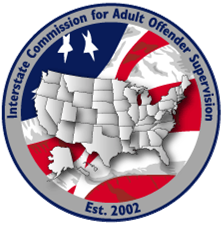 Oklahoma State Council forInterstate Adult Offender SupervisionNovember 17, 2023 @ 10:00 a.m.Oklahoma Department of CorrectionsTed Logan Center3400 N. Martin Luther King AveOklahoma City, OK 73111Members:		Darrell Weaver, Oklahoma State Senator Ed Konieczny, Oklahoma Pardon and Parole BoardRoss Ford, Oklahoma State RepresentativeHonorable Dennis Morris, District Court JudgeBrian Hendrix, Victim’s Representative, District Attorney’s Council Kathryn Brewer, Oklahoma District Attorney’s Council Tim Laughlin, Oklahoma Indigent Defense System Jari Askins, Administrative Director of the CourtsJames Rudek, Commissioner Special Meeting- Final agendaNOTE:  The Council may discuss, vote to approve, vote to disapprove, vote to table or decide not to discuss any item on the agenda.Call to Order								      Call to order at 10:03 a.m.2.  Roll Call							Members present: Dennis Morris, Ed Konieczny, Brian Hendrix, Jari Askins, Tim Laughlin, and James RudekMembers absent: Darrell Weaver, Ross Ford, Kathryn BrewerGuests: Deborah Romine, Emily Keefer and Shelly Tipton3. Compliance with Open Meetings Act			Meeting was posted with the Secretary of State on October 27, 2023. Agenda was posted at 3300 N. Martin Luther King on November 13, 2023 at 9:00 a.m. Meeting is in compliance with the Open Meetings Act. 4. 	Review and approval of August 26, 2022 minutes	 	Motion to approve August 26, 2022 meeting minutes was made by Konieczny, 2nd by Hendrix. Morris abstained.  5.  Council Updates 						Lori Walkley retired effective July 31, 2023. The Court of Criminal Appeals appointed Judge Dennis Morris to serve the council on July 20, 2023.        6.  Chair/Vice Chair		Konieczny nominated Weaver as chair, 2nd by Hendrix. Vote taken, all in favor. 	Konieczny nominated Hendrix as vice-chair, 2nd by Morris. Vote taken, all in favor. 											  7.  ICAOS Updates						Keefer stated that Oklahoma is consistently above national average with compliance rates. Current compliance ratings are:Case Closures: 99.4%, Case Closure Response: 86.9%, Progress Reports: 92.74%, Reporting Instructions Response: 98.8%, Transfer Request Reply: 92.15%, Violation Report Response: 93.5%Warrants and Retakings- in 2023, 115 warrants were issued and 47 were resolved. Transports: 18 by Probation and Parole, 28 by County Sheriff, 25 by Inspector General, 18 either expired and were withdrawn, or the offender turned themselves in. Konieczny asked about staff in the ICOTS unit. Advised that there are 5 employees, 2 monitoring the files of out-going offenders, but we recently got approval to hire two additional positions to assist with the 1800+ cases. Akins asked if there were best practices regarding staffing of such a unit. Keefer advised there was not that she is aware of and that the offices around the nation are all structured differently. Some have the supervision of the out-going offenders in the field, so it is hard to compare. As of 10-31-2023, there were 1800 transfer requests submitted to Oklahoma with 1239 of those cases being accepted. There were 1100 transfer requests submitted for Oklahoma offenders to other states with 735 of those cases accepted. Keefer conducted ICOTS training at the annual statewide DA meeting in June 2023. Keefer stated that many of the DAs in attendance were not aware of ICOTS. DAs were encouraged to request training for their staff and Cleveland County reached out for training at their monthly meeting. Keefer conducted training at their August monthly meeting. Hendrix asked if we have conducted training with the Oklahoma Sheriff’s Association. Keefer advised that she reached out, but that the annual meeting had already occurred in 2023. Konieczny stated that training with the Pardon and Parole Board would be beneficial, as this issue comes up during their meetings.  8.	Annual Business Meeting					Annual ICAOS business meeting in September. The only rule change was Rule 5.108 regarding probable cause hearings in the receiving state. Changed the wording from “shall” to “may” be held in custody.   9. 	New Business	Tipton stated that a revocation case in Oklahoma County was dismissed because the violations were based on hearsay evidence only. Discussed the ICAOS rules and the white pages information regarding violation reports being the business record. Laughlin explained that the requirements for probation revocation is different that the requirements for parole revocation and he does not support using the violation report from the other state as the business record. Council recommends the use of video testimony from the officers in the other states in order to allow for confrontation of the accuser. If this is brought up again in revocation hearings, will request continuance to allow for video testimony from the out of state officer.  						10.	Old Business							Ex-officio members statute change- Romine stated a legislative initiative was submitted through Department of Corrections. Askins stated that it would be better to have Senator Weaver seek the legislative change. Romine will send language to Weaver. Marsy’s Law- Hendrix stated that VINE has updated the registry and there is no longer a need for victims to register is two places. 11.	2024 Meeting Dates		February 23, 2024 at 10:00 a.m.	May 17, 2024 at 10:00 a.m.	August 16, 2024 at 10:00 a.m.	November 22, 2024 at 10:00 a.m. Meeting dates will be posted with Secretary of State and calendar invites will be sent.					12.	Adjournment		Meeting adjourned at 11:02 a.m.						